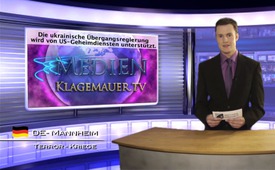 Jetzt offiziell: Ukrainische Übergangsregierung wird von US-Geheimdiensten unterstützt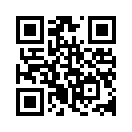 Guten Abend liebe Zuschauerinnen und Zuschauer hier auf Medien-Klagemauer.tv im Studio Mannheim. Jetzt offiziell: Die ukrainische Übergangsregierun...Guten Abend liebe Zuschauerinnen und Zuschauer hier auf Medien-Klagemauer.tv im Studio Mannheim. 
Jetzt offiziell: Die ukrainische  bergangsregierung wird von US-Geheimdiensten unterstützt.
Was seit langem als russische Propaganda in westlichen Medien 
verunglimpft wurde, wird jetzt aus deutschen Militärkreisen bestätigt: 
Die ukrainische Übergangsregierung wird von amerikanischen 
Spezialisten der CIA und des FBI beraten. Das erklärt 
auch den Besuch von CIA-Direktor John Brennan Mitte April in der Ukraine. 
Ob es wirklich nur "Beratungen" sind, bleibt angesichts der Tatsache, 
dass englischsprachige Spezialeinheiten im Osten der Ukraine 
im Einsatz sind und es weiter Tote und Verletzte gibt, fraglich. 
Derweil beklagte Russland am 2.5.2014 vor dem UN-Sicherheitsrat, 
dass die Übergangsregierung der Ukraine nach jedem 
Besuch eines amerikanischen Abgesandten ihre Militäraktionen ausweite und verschärfe.
Dies, liebe Zuschauer, sind hoch interessante Zusammenhänge, 
die man weiter beobachten sollte. Kla-TV bringt Licht, 
wo die Medien durch unterlassene, gefärbte oder falsche Berichterstattung 
die Völker der Welt in dunkler Unwissenheit halten.
Deshalb bleiben sie mit uns dran!
Auf Wiedersehen und bis zum nächsten Mal.von uw.Quellen:http://www.faz.net/aktuell/politik/ausland/jazenjuk-in-odessa-prorussische-demonstranten-stuermen-polizeihauptquartier-12922331.html
http://webtv.un.org/meetingsevents/security-council/watch/ukrainesecurity-council-7167thmeeting/3531650756001Das könnte Sie auch interessieren:#Ukraine - www.kla.tv/Ukraine

#UkraineKonflikt - Aktuelle Ereignisse in der Ukraine - www.kla.tv/UkraineKonflikt

#CIA - – Central Intelligence Agency - www.kla.tv/CIAKla.TV – Die anderen Nachrichten ... frei – unabhängig – unzensiert ...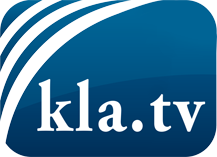 was die Medien nicht verschweigen sollten ...wenig Gehörtes vom Volk, für das Volk ...tägliche News ab 19:45 Uhr auf www.kla.tvDranbleiben lohnt sich!Kostenloses Abonnement mit wöchentlichen News per E-Mail erhalten Sie unter: www.kla.tv/aboSicherheitshinweis:Gegenstimmen werden leider immer weiter zensiert und unterdrückt. Solange wir nicht gemäß den Interessen und Ideologien der Systempresse berichten, müssen wir jederzeit damit rechnen, dass Vorwände gesucht werden, um Kla.TV zu sperren oder zu schaden.Vernetzen Sie sich darum heute noch internetunabhängig!
Klicken Sie hier: www.kla.tv/vernetzungLizenz:    Creative Commons-Lizenz mit Namensnennung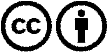 Verbreitung und Wiederaufbereitung ist mit Namensnennung erwünscht! Das Material darf jedoch nicht aus dem Kontext gerissen präsentiert werden. Mit öffentlichen Geldern (GEZ, Serafe, GIS, ...) finanzierte Institutionen ist die Verwendung ohne Rückfrage untersagt. Verstöße können strafrechtlich verfolgt werden.